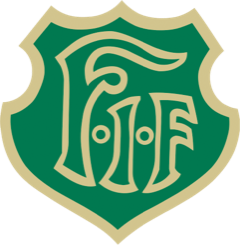 Hej!Vi har blivit tilldelade tre lotteritillfällen vid Konsum Centrumplan vår och höst 2018 kl.09:00-13:00 enligt nedan.	Om du inte kan sälja lotter på angiven tid är du ANSVARIG att byta med någon eller skaffa en ny lottförsäljare	 	  Kassaskrinet finns hos Järnhandeln där du hämtar det på morgonen 	  och Owe kommer ner och hämtar kassaskrinet runt kl. 13.00.Priser och lotteribord med tillbehör finns på Konsums lager. Fråga personalen om ni behöver hjälp.Övriga instruktioner finns på bordet.7/4    Carl Öggesjö                    09:00-10:20          Casper Strandberg         10:20-11:40          Eddie Ingesson                11:40-13:0026/5  Leon Johansson               09:00-10:20          Linus Karlsson                  10:20-11:40          Linus Landsjö                    11:40-13:001/9     Linus Thyren                     09:00-10:20            Lukas Skog                       10:20-11:40            Max Kilen                         11:40-13:00